Publicado en Madrid el 14/03/2024 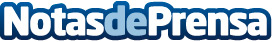 IceCoBar, abre junto a Tormo Franquicias Consulting una nueva unidad franquiciada en MurciaLa franquicia IceCoBar, especialistas en helado en plancha fría, cuentan con una red a nivel nacional de 6 establecimientos franquiciadosDatos de contacto:Beatriz RosaCoordinadora dpto. Expansión en Tormo Franquicias Consulting911592558Nota de prensa publicada en: https://www.notasdeprensa.es/icecobar-abre-junto-a-tormo-franquicias Categorias: Franquicias Murcia Emprendedores Restauración http://www.notasdeprensa.es